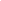                                  Rúbrica de evaluaciónGuía 1 (Segundo semestre)Guía 1 (Segundo semestre)Guía 1 (Segundo semestre)Nombre:Curso:3 MedioFecha: Objetivos: Realizar un resumen en base a una de las obras:
- “Las ventajas de ser invisible” de Stephen Chbosky
- “Pedro Páramo” de Juan RulfoObjetivos: Realizar un resumen en base a una de las obras:
- “Las ventajas de ser invisible” de Stephen Chbosky
- “Pedro Páramo” de Juan RulfoObjetivos: Realizar un resumen en base a una de las obras:
- “Las ventajas de ser invisible” de Stephen Chbosky
- “Pedro Páramo” de Juan RulfoInstrucciones:-Deberás enviar el trabajo al correo del profesor (haraya@sanbenildo.cl)-Debe tener un mínimo de 15 líneas y máximo 20-Deberás entregar una opinión/valoración personal en base a una de las obras.CriterioLogrado (L)Medianamente Logrado (ML)Por Lograr (PM)Estructura del ResumenPresenta introducción, desarrollo y conclusión.Presenta los elementos, pero no se distingue la estructuraPresenta un elemento de la estructura o no se distinguen las partesOrtografíaPresenta menos de 3 errores.Presenta menos de 6 errores.Presenta más de 6 errores.RedacciónOrganiza claramente las ideas.Organiza la información, pero presenta un error de redacción.No organiza claramente las ideas.EjemplificaciónProporciona como mínimo un ejemplo (personajes, o momentos claves) que permitan evidenciar la lectura.El ejemplo proporcionado no es totalmente pertinente o es poco claro.No ejemplifica o no es pertinente.Estructura ArgumentativaLa respuesta posee una estructura argumentativa clara.La respuesta presenta un error en su estructura o no es clara del todo.La respuesta no posee una estructura argumentativa.Valoración personalEl resumen presenta una opinión coherente con el contenido de este.Si bien el resumen presenta una opinión personal, esta no se relaciona con el contenido del trabajo.El resumen no presenta una opinión personal.